   Podpis dospěláka:                                                                 Podpis Objevitele:11. týden13.11. - 15 11.Co mám zvládnout tento týden?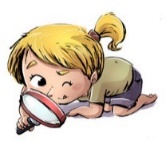 Jak se mi 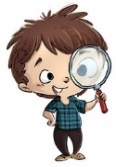 dařilo?Jak se mi dařilo?Jak se mi dařilo?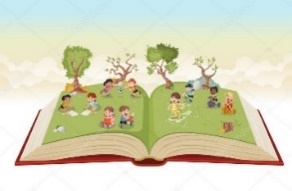 Pokusím se vysvětlit význam slov týkajících se sametové revoluce. Hledám slova, která jsou k sobě významem nadřazená     a podřazená.Poslouchám čtení příběhu, doplním ho ilustrací.MATEMATIKAPočítám do 30 (sčítám, odčítám, porovnávám).MATEMATIKAPostavím krychlovou stavbu podle zadání.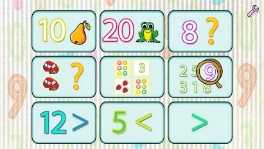 Rozděluji (zvířátka, mince, …).PRVOUKA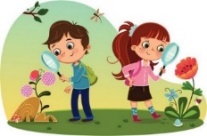 Navštívím pomník 17. listopadu na Národní třídě.PRVOUKASplním výstup – poznám stromy, třídím a pojmenuji  zeleninu a ovoce.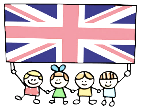 Reaguji na pokyny. Opakuji slovíčka (školní pomůcky, zvířata, části těla).MÁ VÝZVA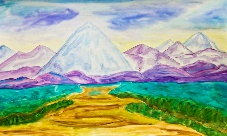 MÁ VÝZVADOMÁCÍPŘÍPRAVA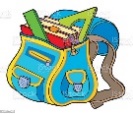 Každý den napíšu dvě věty do Deníku – jednu větu oznamovací, druhou tázací, přací nebo rozkazovací. Napíši si samostatnou práci z prvouky. Každý den si chvíli čtu a označím do Deníku.Mohu plnit dobrovolné úkoly z ČJ a M. Zeptám se rodičů a prarodičů na jejich vzpomínky z minulosti.Zapíši svou přečtenou knihu do čtenářského listu – do středy.Každý den napíšu dvě věty do Deníku – jednu větu oznamovací, druhou tázací, přací nebo rozkazovací. Napíši si samostatnou práci z prvouky. Každý den si chvíli čtu a označím do Deníku.Mohu plnit dobrovolné úkoly z ČJ a M. Zeptám se rodičů a prarodičů na jejich vzpomínky z minulosti.Zapíši svou přečtenou knihu do čtenářského listu – do středy.Každý den napíšu dvě věty do Deníku – jednu větu oznamovací, druhou tázací, přací nebo rozkazovací. Napíši si samostatnou práci z prvouky. Každý den si chvíli čtu a označím do Deníku.Mohu plnit dobrovolné úkoly z ČJ a M. Zeptám se rodičů a prarodičů na jejich vzpomínky z minulosti.Zapíši svou přečtenou knihu do čtenářského listu – do středy.Každý den napíšu dvě věty do Deníku – jednu větu oznamovací, druhou tázací, přací nebo rozkazovací. Napíši si samostatnou práci z prvouky. Každý den si chvíli čtu a označím do Deníku.Mohu plnit dobrovolné úkoly z ČJ a M. Zeptám se rodičů a prarodičů na jejich vzpomínky z minulosti.Zapíši svou přečtenou knihu do čtenářského listu – do středy.Milí rodiče a Objevitelé, 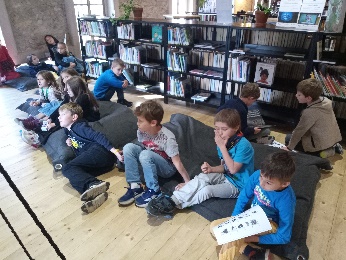 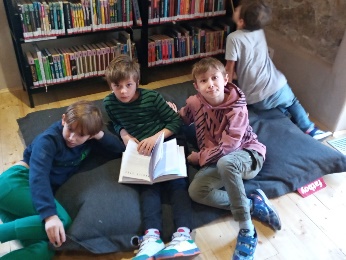 děkuji za zapsání na konzultace. Jsem ráda, že většina třídy již má kartičky do knihovny. S nadšením si knížky půjčily, tak snad čtenářské nadšení vytrvá. V úterý nás navštíví studentky Pedagogické fakulty. V prosinci pak povedou v úterních hodinách výuku. Ve středu se vypravíme k pomníku 17. listopadu na Národní třídu. Vyrazíme po první hodině a měli bychom se vrátit v průběhu třetí vyučovací hodiny. 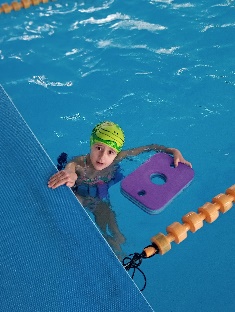 Ve čtvrtek vyhlásil pan ředitel pro žáky ředitelské volno. V pátek je státní svátek. Vybíráme 60,- Kč na koncert v úterý 21. 11.  (harfa a housle v tělocvičně). Ve čtvrtek 30. 11. od 17:00 tvoření věnců, díky za zapisování do tabulky.Přejeme hezký týden s radostnou oslavou státního svátku.         Lucka a Alice   Milí rodiče a Objevitelé, děkuji za zapsání na konzultace. Jsem ráda, že většina třídy již má kartičky do knihovny. S nadšením si knížky půjčily, tak snad čtenářské nadšení vytrvá. V úterý nás navštíví studentky Pedagogické fakulty. V prosinci pak povedou v úterních hodinách výuku. Ve středu se vypravíme k pomníku 17. listopadu na Národní třídu. Vyrazíme po první hodině a měli bychom se vrátit v průběhu třetí vyučovací hodiny. Ve čtvrtek vyhlásil pan ředitel pro žáky ředitelské volno. V pátek je státní svátek. Vybíráme 60,- Kč na koncert v úterý 21. 11.  (harfa a housle v tělocvičně). Ve čtvrtek 30. 11. od 17:00 tvoření věnců, díky za zapisování do tabulky.Přejeme hezký týden s radostnou oslavou státního svátku.         Lucka a Alice   Milí rodiče a Objevitelé, děkuji za zapsání na konzultace. Jsem ráda, že většina třídy již má kartičky do knihovny. S nadšením si knížky půjčily, tak snad čtenářské nadšení vytrvá. V úterý nás navštíví studentky Pedagogické fakulty. V prosinci pak povedou v úterních hodinách výuku. Ve středu se vypravíme k pomníku 17. listopadu na Národní třídu. Vyrazíme po první hodině a měli bychom se vrátit v průběhu třetí vyučovací hodiny. Ve čtvrtek vyhlásil pan ředitel pro žáky ředitelské volno. V pátek je státní svátek. Vybíráme 60,- Kč na koncert v úterý 21. 11.  (harfa a housle v tělocvičně). Ve čtvrtek 30. 11. od 17:00 tvoření věnců, díky za zapisování do tabulky.Přejeme hezký týden s radostnou oslavou státního svátku.         Lucka a Alice   Milí rodiče a Objevitelé, děkuji za zapsání na konzultace. Jsem ráda, že většina třídy již má kartičky do knihovny. S nadšením si knížky půjčily, tak snad čtenářské nadšení vytrvá. V úterý nás navštíví studentky Pedagogické fakulty. V prosinci pak povedou v úterních hodinách výuku. Ve středu se vypravíme k pomníku 17. listopadu na Národní třídu. Vyrazíme po první hodině a měli bychom se vrátit v průběhu třetí vyučovací hodiny. Ve čtvrtek vyhlásil pan ředitel pro žáky ředitelské volno. V pátek je státní svátek. Vybíráme 60,- Kč na koncert v úterý 21. 11.  (harfa a housle v tělocvičně). Ve čtvrtek 30. 11. od 17:00 tvoření věnců, díky za zapisování do tabulky.Přejeme hezký týden s radostnou oslavou státního svátku.         Lucka a Alice   Milí rodiče a Objevitelé, děkuji za zapsání na konzultace. Jsem ráda, že většina třídy již má kartičky do knihovny. S nadšením si knížky půjčily, tak snad čtenářské nadšení vytrvá. V úterý nás navštíví studentky Pedagogické fakulty. V prosinci pak povedou v úterních hodinách výuku. Ve středu se vypravíme k pomníku 17. listopadu na Národní třídu. Vyrazíme po první hodině a měli bychom se vrátit v průběhu třetí vyučovací hodiny. Ve čtvrtek vyhlásil pan ředitel pro žáky ředitelské volno. V pátek je státní svátek. Vybíráme 60,- Kč na koncert v úterý 21. 11.  (harfa a housle v tělocvičně). Ve čtvrtek 30. 11. od 17:00 tvoření věnců, díky za zapisování do tabulky.Přejeme hezký týden s radostnou oslavou státního svátku.         Lucka a Alice   